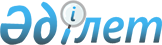 О внесении изменений в решение Буландынского районного маслихата от 9 декабря 2011 года № 4С-40/1 "О районном бюджете на 2012-2014 годы"
					
			Утративший силу
			
			
		
					Решение Буландынского районного маслихата Акмолинской области от 22 июня 2012 года № 5С-6/1. Зарегистрировано Управлением юстиции Буландынского района Акмолинской области 2 июля 2012 года № 1-7-157. Утратило силу в связи с истечением срока применения - (письмо Буландынского районного маслихата Акмолинской области от 11 апреля 2013 года № 70)      Сноска. Утратило силу в связи с истечением срока применения - (письмо Буландынского районного маслихата Акмолинской области от 11.04.2013 № 70).      Примечание РЦПИ:

      В тексте сохранена авторская орфография и пунктуация.

      В соответствии с подпунктом 4 пункта 2 статьи 106, пунктом 5 статьи 109 Бюджетного кодекса Республики Казахстан от 4 декабря 2008 года, пунктом 1 статьи 6 Закона Республики Казахстан от 23 января 2001 года «О местном государственном управлении и самоуправлении в Республике Казахстан», Буландынский районный маслихат РЕШИЛ:



      1. Внести в решение Буландынского районного маслихата «О районном бюджете на 2012-2014 годы» от 9 декабря 2011 года № 4С-40/1 (зарегистрировано в Реестре государственной регистрации нормативных правовых актов № 1-7-142, опубликовано 4 января 2012 года в газетах «Бұланды таңы», «Вести Бұланды жаршысы») следующие изменения:

      подпункты 1), 2) пункта 1 изложить в новой редакции:

      «1) доходы 2645859 тысяч тенге, в том числе:

      налоговые поступления 356465 тысяч тенге;

      неналоговые поступления 17535 тысяч тенге;

      поступления от продажи основного капитала 41000 тысяч тенге;

      поступления трансфертов 2230859 тысяч тенге;

      2) затраты 2663531,2 тысячи тенге;»;

      пункт 4 изложить в новой редакции:

      «4. Предусмотреть в районном бюджете на 2012 год целевые трансферты в сумме 684684 тысячи тенге, в том числе:

      1) целевые трансферты на развитие из республиканского бюджета в сумме 153642 тысячи тенге, в том числе:

      142579 тысяч тенге на проектирование, развитие, обустройство и (или) приобретение инженерно-коммуникационной инфраструктуры;

      3900 тысяч тенге на развитие и обустройство недостающей инженерно-коммуникационной инфраструктуры в рамках Программы занятости 2020;

      7163 тысячи тенге на проектирование, строительство и (или) приобретение жилья государственного коммунального жилищного фонда;

      2) целевые трансферты на развитие из областного бюджета в сумме 198361 тысяча тенге, в том числе:

      180000 тысяч тенге на строительство средней школы на 120 мест в селе Партизанка Буландынского района;

      8100 тысяч тенге на привязку проекта повторного применения по проекту «Строительство средней школы на 420 мест в городе Макинск Буландынского района»;

      10261 тысяча тенге на увеличение уставного капитала государственного коммунального предприятия на праве хозяйственного ведения «Макинск Жылу» при акимате Буландынского района;

      3) целевые текущие трансферты из республиканского бюджета в сумме 285241 тысяча тенге, в том числе:

      2260 тысяч тенге на реализацию мер по оказанию социальной поддержки специалистов;

      12291 тысяча тенге на оснащение учебным оборудованием кабинетов физики, химии, биологии в государственных учреждениях основного среднего и общего среднего образования;

      13885 тысяч тенге на ежемесячные выплаты денежных средств опекунам (попечителям) на содержание ребенка-сироты (детей-сирот), и ребенка (детей), оставшегося без попечения родителей;

      101781 тысяча тенге на реализацию государственного образовательного заказа в дошкольных организациях образования;

      8906 тысяч тенге на проведение противоэпизоотических мероприятий;

      100000 тысяч тенге на капитальный и средний ремонт автомобильных дорог районного значения и улиц населенных пунктов;

      25709 тысяч тенге на увеличение размера доплаты за квалификационную категорию учителям школ и воспитателям дошкольных организаций образования;

      16647 тысяч тенге на реализацию мероприятий в рамках Программы занятости 2020, в том числе:

      частичное субсидирование заработной платы 3274 тысячи тенге;

      обеспечение деятельности центров занятости населения 12281 тысяча тенге;

      молодежная практика 1092 тысячи тенге;

      2370 тысяч тенге на реализацию мер по содействию экономическому развитию регионов в рамках программы «Развитие регионов»;

      1392 тысячи тенге на обеспечение оборудованием, программным обеспечением детей-инвалидов, обучающихся на дому;

      4) целевые текущие трансферты из областного бюджета в сумме 47440 тысяч тенге, в том числе:

      1294 тысячи тенге на оказание социальной помощи участникам и инвалидам Великой Отечественной войны на расходы за коммунальные услуги;

      1505 тысяч тенге на оплату за учебу в колледжах студентам из малообеспеченных семей Буландынского района и многодетных семей сельской местности;

      42241 тысяча тенге на капитальные расходы объектов образования;

      2400 тысяч тенге на капитальные расходы государственных органов.»;

      приложение 1 к решению Буландынского районного маслихата «О районном бюджете на 2012-2014 годы» от 9 декабря 2011 года № 4С-40/1 изложить в новой редакции согласно приложению к настоящему решению.



      2. Настоящее решение вступает в силу со дня государственной регистрации в Департаменте юстиции Акмолинской области и вводится в

действие с 1 января 2012 года.      Председатель 6 внеочередной

      сессии                                     А.Шиндин      Секретарь районного маслихата              Ш.Кусаинов      «СОГЛАСОВАНО»      Аким Буландынского района                  М.Балпан

Приложение к решению

Буландынского районного

маслихата от 22 июня

2012 года № 5С-6/1 Районный бюджет на 2012 год
					© 2012. РГП на ПХВ «Институт законодательства и правовой информации Республики Казахстан» Министерства юстиции Республики Казахстан
				КатегорияКатегорияКатегорияКатегорияСуммаКлассКлассКлассСуммаПодклассПодклассСуммаНаименованиеСумма12345I. Доходы26458591Налоговые поступления35646501Подоходный налог194252Индивидуальный подоходный налог1942503Социальный налог1681551Социальный налог16815504Hалоги на собственность1401441Hалоги на имущество920753Земельный налог131244Hалог на транспортные средства327075Единый земельный налог223805Внутренние налоги на товары, работы и услуги244912Акцизы39003Поступления за использование природных и других ресурсов153564Сборы за ведение предпринимательской и профессиональной деятельности523508Обязательные платежи, взимаемые за совершение юридически значимых действий и (или) выдачу документов уполномоченными на то государственными органами или должностными лицами42501Государственная пошлина42502Неналоговые поступления1753501Доходы от государственной собственности12163Дивиденды на государственные пакеты акций, находящиеся в государственной собственности135Доходы от аренды имущества, находящегося в государственной собственности120304Штрафы, пени, санкции, взыскания, налагаемые государственными учреждениями, финансируемыми из государственного бюджета, а также содержащимися и финансируемыми из бюджета (сметы расходов) Национального Банка Республики Казахстан155001Штрафы, пени, санкции, взыскания, налагаемые государственными учреждениями, финансируемыми из государственного бюджета, а также содержащимися и финансируемыми из бюджета (сметы расходов) Национального Банка Республики Казахстан, за исключением поступлений от организаций нефтяного сектора1550006Прочие неналоговые поступления8191Прочие неналоговые поступления8193Поступления от продажи основного капитала4100003Продажа земли и нематериальных активов410001Продажа земли410004Поступления трансфертов223085902Трансферты из вышестоящих органов государственного управления22308592Трансферты из областного бюджета2230859Функциональная группаФункциональная группаФункциональная группаФункциональная группаСуммаАдминистратор бюджетных программАдминистратор бюджетных программАдминистратор бюджетных программСуммаПрограммаПрограммаСуммаНаименованиеСумма12345II. Затраты2663531,201Государственные услуги общего характера187883,5112Аппарат маслихата района (города областного значения)13010001Услуги по обеспечению деятельности маслихата района (города областного значения)12860003Капитальные расходы государственного органа150122Аппарат акима района (города областного значения)54185001Услуги по обеспечению деятельности акима района (города областного значения)48285002Создание информационных систем3500003Капитальные расходы государственного органа2400123Аппарат акима района в городе, города районного значения, поселка, аула (села), аульного (сельского) округа94985001Услуги по обеспечению деятельности акима района в городе, города районного значения, поселка, аула (села), аульного (сельского) округа94985459Отдел экономики и финансов района (города областного значения)25703,5001Услуги по реализации государственной политики в области формирования и развития экономической политики, государственного планирования, исполнения бюджета и управления коммунальной собственностью района (города областного значения)20101003Проведение оценки имущества в целях налогообложения602,5004Организация работы по выдаче разовых талонов и обеспечение полноты сбора сумм от реализации разовых талонов1015010Приватизация, управление коммунальным имуществом, постприватизационная деятельность и регулирование споров, связанных с этим700011Учет, хранение, оценка и реализация имущества, поступившего в коммунальную собственность1585015Капитальные расходы государственного органа170002Оборона2534122Аппарат акима района (города областного значения)2534005Мероприятия в рамках исполнения всеобщей воинской обязанности253403Общественный порядок, безопасность, правовая, судебная, уголовно-исполнительная деятельность257458Отдел жилищно-коммунального хозяйства, пассажирского транспорта и автомобильных дорог района (города областного значения)257021Обеспечение безопасности дорожного движения в населенных пунктах25704Образование1925246123Аппарат акима района в городе, города районного значения, поселка, аула (села), аульного (сельского) округа174005Организация бесплатного подвоза учащихся до школы и обратно в аульной (сельской) местности174464Отдел образования района (города областного значения)1736972001Услуги по реализации государственной политики на местном уровне в области образования7946003Общеобразовательное обучение1452806005Приобретение и доставка учебников, учебно-методических комплексов для государственных учреждений образования района (города областного значения)14800006Дополнительное образование для детей45622009Обеспечение дошкольного воспитания и обучения115673020Обеспечение оборудованием, программным обеспечением детей-инвалидов, обучающихся на дому за счет трансфертов из республиканского бюджета1392015Ежемесячные выплаты денежных средств опекунам (попечителям) на содержание ребенка-сироты (детей-сирот), и ребенка (детей), оставшегося без попечения родителей за счет трансфертов из республиканского бюджета13885018Организация профессионального обучения16898021Увеличение размера доплаты за квалификационную категорию воспитателям детских садов, мини-центров, школ-интернатов: общего типа, специальных (коррекционных), специализированных для одаренных детей, организаций образования для детей-сирот и детей, оставшихся без попечения родителей, центров адаптации несовершеннолетних за счет трансфертов из республиканского бюджета583064Увеличение размера доплаты за квалификационную категорию учителям организаций начального, основного среднего, общего среднего образования: школы, школы-интернаты: общего типа, специальных (коррекционных), специализированных для одаренных детей; организаций для детей-сирот и детей, оставшихся без попечения родителей за счет трансфертов из республиканского бюджета25126067Капитальные расходы подведомственных государственных учреждений и организаций42241467Отдел строительства района (города областного значения)188100037Строительство и реконструкция объектов образования18810006Социальная помощь и социальное обеспечение73773123Аппарат акима района в городе, города районного значения, поселка, аула (села), аульного (сельского) округа4816003Оказание социальной помощи нуждающимся гражданам на дому4816451Отдел занятости и социальных программ района (города областного значения)68957001Услуги по реализации государственной политики на местном уровне в области обеспечения занятости и реализации социальных программ для населения17255002Программа занятости14287005Государственная адресная социальная помощь2863006Оказание жилищной помощи804007Социальная помощь отдельным категориям нуждающихся граждан по решениям местных представительных органов5837010Материальное обеспечение детей-инвалидов, воспитывающихся и обучающихся на дому489011Оплата услуг по зачислению, выплате и доставке пособий и других социальных выплат225016Государственные пособия на детей до 18 лет12899017Обеспечение нуждающихся инвалидов обязательными гигиеническими средствами и предоставление услуг специалистами жестового языка, индивидуальными помощниками в соответствии с индивидуальной программой реабилитации инвалида2017023Обеспечение деятельности центров занятости населения1228107Жилищно-коммунальное хозяйство173847123Аппарат акима района в городе, города районного значения, поселка, аула (села), аульного (сельского) округа9035008Освещение улиц населенных пунктов1536009Обеспечение санитарии населенных пунктов2635010Содержание мест захоронений и погребение безродных193011Благоустройство и озеленение населенных пунктов1145014Организация водоснабжения населенных пунктов3526458Отдел жилищно-коммунального хозяйства, пассажирского транспорта и автомобильных дорог района (города областного значения)6000004Обеспечение жильем отдельных категорий граждан1000011Обеспечение бесперебойного теплоснабжения малых городов5000467Отдел строительства района (города областного значения)156612003Проектирование, строительство и (или) приобретение жилья государственного коммунального жилищного фонда7163004Проектирование, развитие, обустройство и (или) приобретение инженерно-коммуникационной инфраструктуры143079005Развитие коммунального хозяйства2470074Развитие и обустройство недостающей инженерно-коммуникационной инфраструктуры в рамках второго направления Программы занятости 20203900479Отдел жилищной инспекции района (города областного значения)2200001Услуги по реализации государственной политики на местном уровне в области жилищного фонда220008Культура, спорт, туризм и информационное пространство92155455Отдел культуры и развития языков района (города областного значения)73766001Услуги по реализации государственной политики на местном уровне в области развития языков и культуры4561003Поддержка культурно-досуговой работы40638006Функционирование районных (городских) библиотек22222007Развитие государственного языка и других языков народа Казахстана4695010Капитальные расходы государственного органа1650456Отдел внутренней политики района (города областного значения)9639001Услуги по реализации государственной политики на местном уровне в области информации, укрепления государственности и формирования социального оптимизма граждан4767002Услуги по проведению государственной информационной политики через газеты и журналы3790003Реализация мероприятий в сфере молодежной политики1082465Отдел физической культуры и спорта района (города областного значения)8750001Услуги по реализации государственной политики на местном уровне в сфере физической культуры и спорта3664006Проведение спортивных соревнований на районном (города областного значения) уровне2086007Подготовка и участие членов сборных команд района (города областного значения) по различным видам спорта на областных спортивных соревнованиях300010Сельское, водное, лесное, рыбное хозяйство, особо охраняемые природные территории, охрана окружающей среды и животного мира, земельные отношения32132473Отдел ветеринарии района (города областного значения)14945001Услуги по реализации государственной политики на местном уровне в сфере ветеринарии5739007Организация отлова и уничтожения бродячих собак и кошек300011Проведение противоэпизоотических мероприятий8906477Отдел сельского хозяйства и земельных отношений района (города областного значения)17187001Услуги по реализации государственной политики на местном уровне в сфере сельского хозяйства и земельных отношений13107003Капитальные расходы государственного органа1570009Земельно-хозяйственное устройство населенных пунктов250099Реализация мер по оказанию социальной поддержки специалистов226011Промышленность, архитектурная, градостроительная и строительная деятельность11060467Отдел строительства района (города областного значения)5975001Услуги по реализации государственной политики на местном уровне в области строительства5825017Капитальные расходы государственного органа150468Отдел архитектуры и градостроительства района (города областного значения)5085001Услуги по реализации государственной политики в области архитектуры и градостроительства на местном уровне508512Транспорт и коммуникации102010123Аппарат акима района в городе, города районного значения, поселка, аула (села), аульного (сельского) округа2010013Обеспечение функционирования автомобильных дорог в городах районного значения, поселках, аулах (селах), аульных (сельских) округах2010458Отдел жилищно-коммунального хозяйства, пассажирского транспорта и автомобильных дорог района (города областного значения)100000023Обеспечение функционирования автомобильных дорог10000013Прочие25926123Аппарат акима района в городе, города районного значения, поселка, аула (села), аульного (сельского) округа2370040Реализация мероприятий для решения вопросов обустройства аульных (сельских) округов в реализацию мер по содействию экономическому развитию регионов в рамках Программы "Развитие регионов" за счет целевых трансфертов из республиканского бюджета2370458Отдел жилищно-коммунального хозяйства, пассажирского транспорта и автомобильных дорог района (города областного значения)17777001Услуги по реализации государственной политики на местном уровне в области жилищно-коммунального хозяйства, пассажирского транспорта и автомобильных дорог7516065Формирование или увеличение уставного капитала юридических лиц10261459Отдел экономики и финансов района (города областного значения)2000012Резерв местного исполнительного органа района (города областного значения)2000469Отдел предпринимательства района (города областного значения)3779001Услуги по реализации государственной политики на местном уровне в области развития предпринимательства и промышленности377915Трансферты36707,7459Отдел экономики и финансов района (города областного значения)36707,7006Возврат неиспользованных (недоиспользованных) целевых трансфертов36707,7III. Чистое бюджетное кредитование24707Бюджетные кредиты2688610Сельское, водное, лесное, рыбное хозяйство, особоохраняемые природные территории, охрана окружающей среды и животного мира, земельные отношения26886477Отдел сельского хозяйства и земельных отношений района (города областного значения)26886004Бюджетные кредиты для реализации мер социальной поддержки специалистов26886Погашение бюджетных кредитов21795Погашение бюджетных кредитов217901Погашение бюджетных кредитов21791Погашение бюджетных кредитов, выданных из государственного бюджета2179IV. Сальдо по операциям с финансовыми активами0Приобретение финансовых активов0Поступления от продажи финансовых активов государства0V. Дефицит (профицит) бюджета-42379,2VI. Финансирование дефицита (использование профицита) бюджета42379,2Поступления займов0Погашение займов217916Погашение займов2179459Отдел экономики и финансов района (города областного значения)2179005Погашение долга местного исполнительного органа перед вышестоящим бюджетом2179Используемые остатки бюджетных средств44558,28Используемые остатки бюджетных средств44558,21Остатки бюджетных средств44558,201Свободные остатки бюджетных средств44558,2